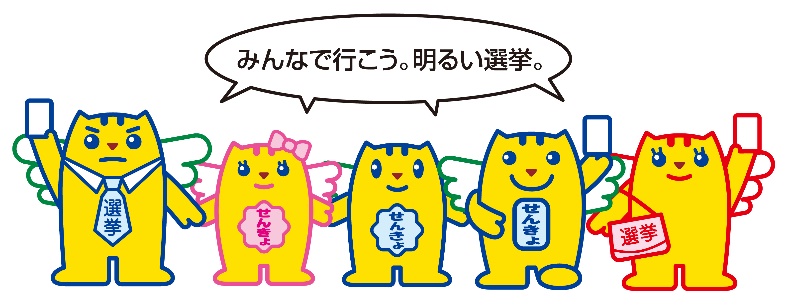 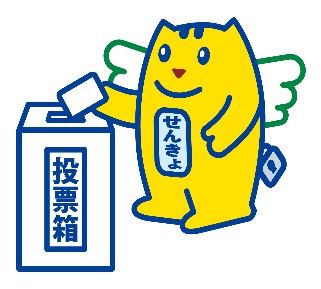 申し込み・お問い合わせ先：所沢市選挙管理委員会事務局　〒359-8501　所沢市並木一丁目１番地の１　所沢市役所高層棟４階　TEL:04-2998-9259  FAX:04-2998-9137E-mail:a9259@city.tokorozawa.lg.jp　　　年　　　月　　　日所沢市明るい選挙推進協議会入会申出書所沢市明るい選挙推進協議会　会長　様所沢市明るい選挙推進協議会に入会したいので申出します。当該個人情報は啓発活動実施・研修会・総会・諸会議等の通知、連絡網・資料等の送付、当協議会の円滑な運営、事業活動、並びに相互交流等のために利用し、それ以外の目的で利用することはありません。所沢市選挙管理委員会事務局〒359-8501　所沢市並木一丁目１番地の１　所沢市役所高層棟４階TEL:04-2998-9259  FAX:04-2998-9137E-mail:a9259@city.tokorozawa.lg.jpメール・ＦＡＸ・郵便・持参いずれの方法でも提出可能住　　所〒359－所沢市生年月日昭和　・　平成　　　　　年　　　　月　　　　日連絡先自　宅ＦＡＸ携　帯メールアドレス志望理由最寄駅駅備　　考